4 maja 2020   klasa 6bTemat: Rozpoznawanie figur przestrzennych.Cele lekcji:-uczeń zna pojęcia: graniastosłup, ostrosłup, walec, stożek, kula.-uczeń zna elementy budowy graniastosłupa, ostrosłupa, walce, stożka, kuli.-wskazuje elementy brył na modelach.-wskazuje graniastosłup, ostrosłup, walec, stożek, kulę wśród innych brył.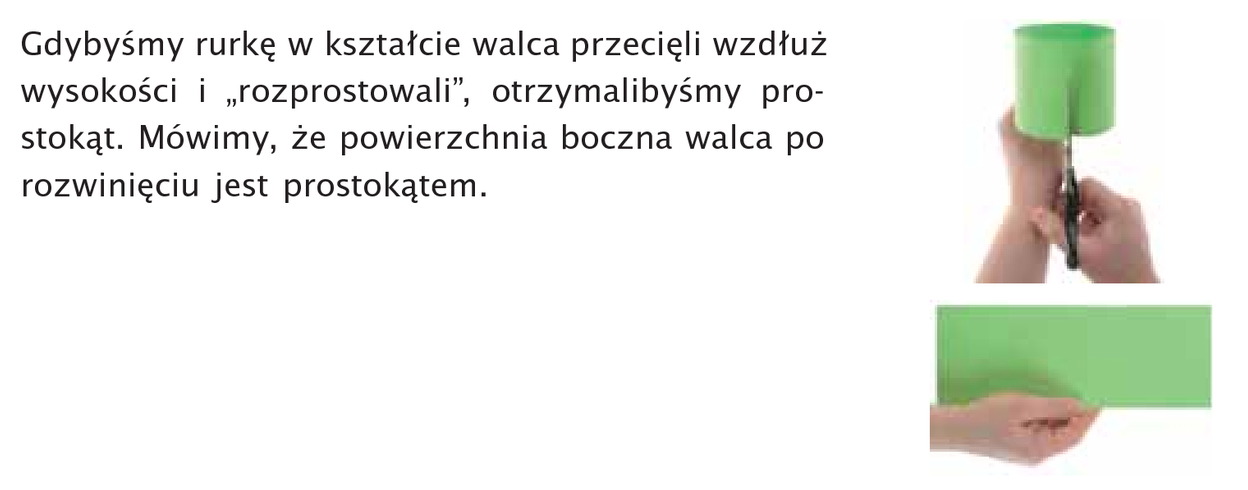 Notatka z lekcji: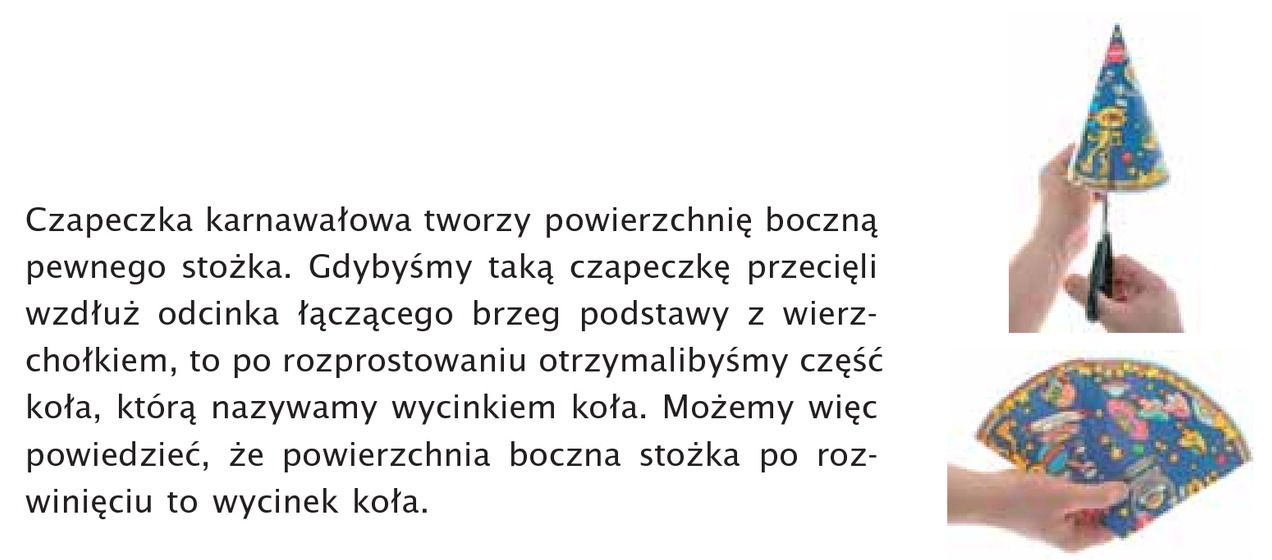 Zad. 1 str. 2162 – czworokąt, 5 – czworokąt, 6 – sześciokąt, 9 – trójkąt,10 – pięciokąt, 11 – trójkąt.3 – pięciokąt1, 12 – stożek, 4,7 – walec, 8 – kula,Zad. 3 str. 216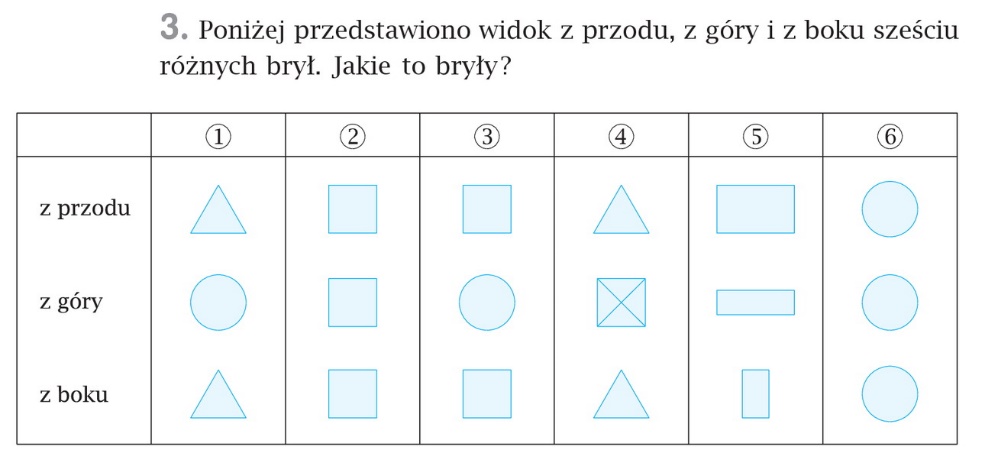 Stożek, 2) Sześcian, 3) Walec, 4) Ostrosłup o podstawie kwadratowej, 5) Prostopadłościan, 6) Kula.Zad. 8 str. 217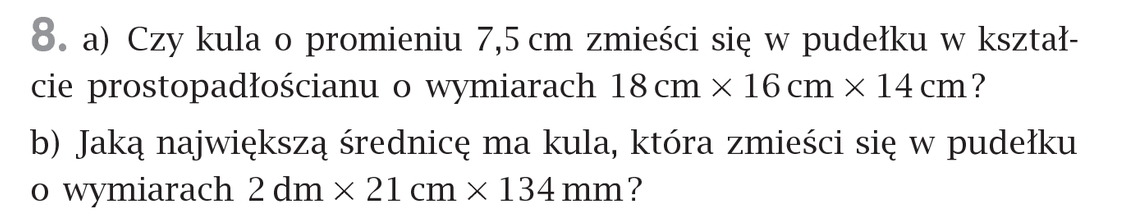 Nie, ponieważ szerokość kuli to jej dwa promienie, czyli średnica 2 * 7,5 cm = 15 cm134 mm= 13,4 cmProszę wykonać w zeszycie ćwiczeń zad. 1,2,3 str. 90.  Nie odsyłamy.